第５章　共助編 ～助け合いによって社員と会社を守る～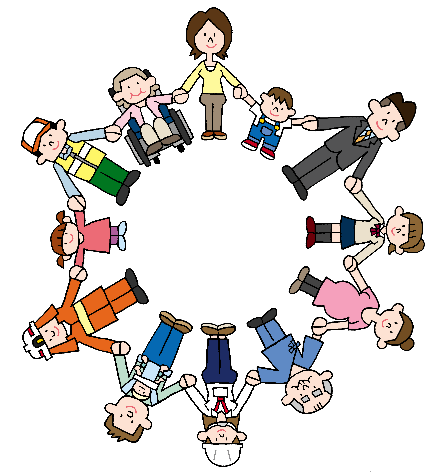 